ПриложениеУТВЕРЖДЕНраспоряжением Главымуниципального образования"Город Архангельск"от 14.06.2019 № 1877рПРОЕКТ МЕЖЕВАНИЯ территории муниципального образования "Город Архангельск" в границах просп. Ленинградского и ул. Капитальной площадью 2,7401 гаПри анализе исходной документации выявлено, что проектируемые земельные участки, расположенные в границах просп. Ленинградского 
и ул. Капитальной, будут сформированы в кадастровом квартале 29:22:071606 на территории, в отношении которой подготовлен проект планировки Жаровихинского района муниципального образования "Город Архангельск", утвержденный распоряжением мэра города Архангельска от 24 февраля 2015 года № 463р.Проект межевания данной территории выполняется в 4 этапа:1 этап:По адресу: Архангельская область, г. Архангельск, территориальный округ Варавино-Фактория, по ул. Капитальной сформирован земельный участок 29:22:071606:ЗУ1 площадью 1592 кв.м с разрешённым использованием: образование и просвещение. Под объектом, расположенным по адресу: Архангельская область, 
г. Архангельск, территориальный округ Варавино-Фактория, по ул. Дорожной, дом № 13 сформирован земельный участок 29:22:071606:ЗУ2 площадью 1092 кв.м с разрешённым использованием: для эксплуатации многоквартирного жилого дома. Под объектом, расположенным по адресу: Архангельская область, 
г. Архангельск, территориальный округ Варавино-Фактория, по ул. Капитальной, дом № 22 сформирован земельный участок 29:22:071606:ЗУ3 площадью 3006 кв.м с разрешённым использованием: для эксплуатации многоквартирного жилого дома. Под объектом, расположенным по адресу: Архангельская область, 
г. Архангельск, территориальный округ Варавино-Фактория, по ул. Капитальной, дом № 20 сформирован земельный участок 29:22:071606:ЗУ4 площадью 1255 кв.м с разрешённым использованием: для эксплуатации многоквартирного жилого дома. Под объектом, расположенным по адресу: Архангельская область, 
г. Архангельск, территориальный округ Варавино-Фактория, по просп. Ленинградскому, дом № 369, корп. 2 сформирован земельный участок 29:22:071606:ЗУ5 площадью 1382 кв.м с разрешённым использованием: 
для эксплуатации многоквартирного жилого дома. Под объектом, расположенным по адресу: Архангельская область, 
г. Архангельск, территориальный округ Варавино-Фактория, по просп. Ленинградскому, дом № 369, корп. 1 сформирован земельный участок 29:22:071606:ЗУ6 площадью 2326 кв.м с разрешённым использованием: 
для эксплуатации многоквартирного жилого дома. Под объектом, расположенным по адресу: Архангельская область, 
г. Архангельск, территориальный округ Варавино-Фактория, по просп. Ленинградскому, дом № 361 сформирован земельный участок 29:22:071606:ЗУ7 площадью 1292 кв.м с разрешённым использованием: для эксплуатации многоквартирного жилого дома. Под объектом, расположенным по адресу: Архангельская область, 
г. Архангельск, территориальный округ Варавино-Фактория, по просп. Ленинградскому, дом № 363 сформирован земельный участок 29:22:071606:ЗУ8 площадью 947 кв.м с разрешённым использованием: для эксплуатации многоквартирного жилого дома. Под объектом, расположенным по адресу: Архангельская область, 
г. Архангельск, территориальный округ Варавино-Фактория, по просп. Ленинградскому, дом № 365 сформирован земельный участок 29:22:071606:ЗУ9 площадью 1215 кв.м с разрешённым использованием: для эксплуатации многоквартирного жилого дома. Под объектом, расположенным по адресу: Архангельская область, 
г. Архангельск, территориальный округ Варавино-Фактория, по просп. Ленинградскому, дом № 367 сформирован земельный участок 29:22:071606:ЗУ10 площадью 2066 кв.м с разрешённым использованием: для эксплуатации многоквартирного жилого дома. Под объектом, расположенным по адресу: Архангельская область, 
г. Архангельск, территориальный округ Варавино-Фактория, по просп. Ленинградскому, дом № 369 сформирован земельный участок 29:22:071606:ЗУ11 площадью 1236 кв.м с разрешённым использованием: для эксплуатации многоквартирного жилого дома. По адресу: Архангельская область, г. Архангельск, территориальный округ Варавино-Фактория сформирован земельный участок 29:22:071606:ЗУ12 площадью 882 кв.м с разрешённым использованием: для размещения линейного объекта. По адресу: Архангельская область, г. Архангельск, территориальный округ Варавино-Фактория сформирован земельный участок 29:22:071606:ЗУ13 площадью 5939 кв.м с разрешённым использованием: многоэтажная жилая застройка. В границах земельного участка 29:22:071606:ЗУ13 необходимо сформировать часть земельного участка :ЗУ13/чзу1 площадью 39 кв.м в целях обеспечения земельного участка 29:22:071606:11 доступом к землям общего пользования.К последующим этапам проекта межевания территории необходимо приступать после сноса многоквартирных домов, расположенных на территории проектирования, и расселения жильцов, проживающих в этих домах.2 этап: I. Раздел земельного участка 29:22:071606:ЗУ3 площадью 3006 кв.м 
на два земельных участка 29:22:071606:ЗУ15 и 29:22:071606:ЗУ16.29:22:071606:ЗУ15 площадью 1429 кв.м, разрешенное использование: отдых (рекреация);29:22:071606:ЗУ16 площадью 1577 кв.м, разрешенное использование: многоэтажная жилая застройка.3 этап: Образование земельного участка 29:22:071606:ЗУ17 площадью 831 кв.м 
с разрешенным использованием: отдых (рекреация). Участок 29:22:071606:ЗУ17 образовать путем перераспределения земельного участка 29:22:071606:ЗУ7 
и части земельного участка :ЗУ7 /п1 (:ЗУ7 /п1 – часть земельного участка, исключаемая из участка 29:22:071606:ЗУ7 и передаваемая в земли госсобст-венности).Итого: 29:22:071606:ЗУ7 – :ЗУ7 /п1.Образование земельного участка 29:22:071606:ЗУ18 площадью 609 кв.м 
с разрешенным использованием: отдых (рекреация). Участок 29:22:071606:ЗУ18 образовать путем перераспределения земельного участка 29:22:071606:ЗУ8 
и части земельного участка :ЗУ8 /п1 (:ЗУ8 /п1 – часть земельного участка, исключаемая из участка 29:22:071606:ЗУ8 и передаваемая в земли госсобст-венности).Итого: 29:22:071606:ЗУ8 – :ЗУ8 /п1.Образование земельного участка 29:22:071606:ЗУ19 площадью 784 кв.м 
с разрешенным использованием: отдых (рекреация). Участок 29:22:071606:ЗУ19 образовать путем перераспределения земельного участка 29:22:071606:ЗУ9 
и части земельного участка :ЗУ9 /п1 (:ЗУ9 /п1 – часть земельного участка, исключаемая из участка 29:22:071606:ЗУ9 и передаваемая в земли госсобст-венности).Итого: 29:22:071606:ЗУ9 – :ЗУ9 /п1.Образование земельного участка 29:22:071606:ЗУ20 площадью 1624 кв.м с разрешенным использованием: отдых (рекреация). Участок 29:22:071606:ЗУ20 образовать путем перераспределения земельного участка 29:22:071606:ЗУ10 
и части земельного участка :ЗУ10 /п1 (:ЗУ10 /п1 – часть земельного участка, исключаемая из участка 29:22:071606:ЗУ10 и передаваемая в земли госсобст-венности).Итого: 29:22:071606:ЗУ10 – :ЗУ10 /п1.Образование земельного участка 29:22:071606:ЗУ14 площадью 833 кв.м 
с разрешенным использованием: отдых (рекреация). Участок 29:22:071606:ЗУ21 образовать путем перераспределения земельного участка 29:22:071606:ЗУ11 
и части земельного участка :ЗУ11 /п1 (:ЗУ11 /п1 – часть земельного участка, исключаемая из участка 29:22:071606:ЗУ11 и передаваемая в земли госсобст-венности).Итого: 29:22:071606:ЗУ11 – :ЗУ11 /п1.4 этап: Образование земельного участка 29:22:071606:ЗУ21 площадью 7091 кв.м с разрешенным использованием "Многоэтажная жилая застройка" путем объединения образуемых земельных участков 29:22:071606:ЗУ2, 29:22:071606:ЗУ13, 29:22:071606:11.Образование земельного участка 29:22:071606:ЗУ22 площадью 6540 кв.м с разрешенным использованием "Многоэтажная жилая застройка" путем объединения образуемых земельных участков 29:22:071606:ЗУ4, 29:22:071606:ЗУ5, 29:22:071606:ЗУ6, 29:22:071606:ЗУ16.Образование земельного участка 29:22:071606:ЗУ23 площадью 6993 кв.м с разрешенным использованием "Отдых (рекреация)" путем объединения образуемых земельных участков 29:22:071606:ЗУ12, 29:22:071606:ЗУ15, 29:22:071606:ЗУ17, 29:22:071606:ЗУ18, 29:22:071606:ЗУ19, 29:22:071606:ЗУ20, 29:22:071606:ЗУ14.Территория, в отношении которой подготовлен проект межевания, располагается в границах следующих зон: полностью в границе зоны санитарной охраны источников питьевого 
и хозяйственно-бытового водоснабжения, определенной в соответствии 
с распоряжениями министерства природных ресурсов и лесопромышленного комплекса Архангельской области (3 пояс); частично в границе зоны санитарной охраны источников питьевого 
и хозяйственно-бытового водоснабжения, определенной в соответствии 
с распоряжениями министерства природных ресурсов и лесопромышленного комплекса Архангельской области (2 пояс).Границы территорий объектов культурного наследия не выявлены.Таблица 1 – Характеристики земельных участков, подлежащих образованиюПродолжение таблицы 1Продолжение таблицы 1Продолжение таблицы 1Таблица 2 – Характеристики частей земельных участков, подлежащих образованиюТаблица 3 – Каталог координатПродолжение таблицы 3Продолжение таблицы 3Продолжение таблицы 3Таблица 4 – Каталог координат частей земельных участковКонфигурация и расположение образуемых и существующих земельных участков показана на чертеже проекта межевания.В соответствии с Правилами землепользования и застройки муници-пального образования "Город Архангельск" минимальный отступ зданий, строений, сооружений от красных линий вновь строящихся или реконструи-руемых зданий, строений, сооружений должен быть на расстоянии не менее 
3 метров.Красные линии приняты на основании проекта планировки Жаровихин-ского района муниципального образования "Город Архангельск", утвержденного распоряжением мэра города Архангельска от 24 февраля 2015 года № 463р.____________Приложениек проекту межевания территории муниципального образования "Город Архангельск" в границах просп. Ленинградского и ул. Капитальной площадью 2,7401 га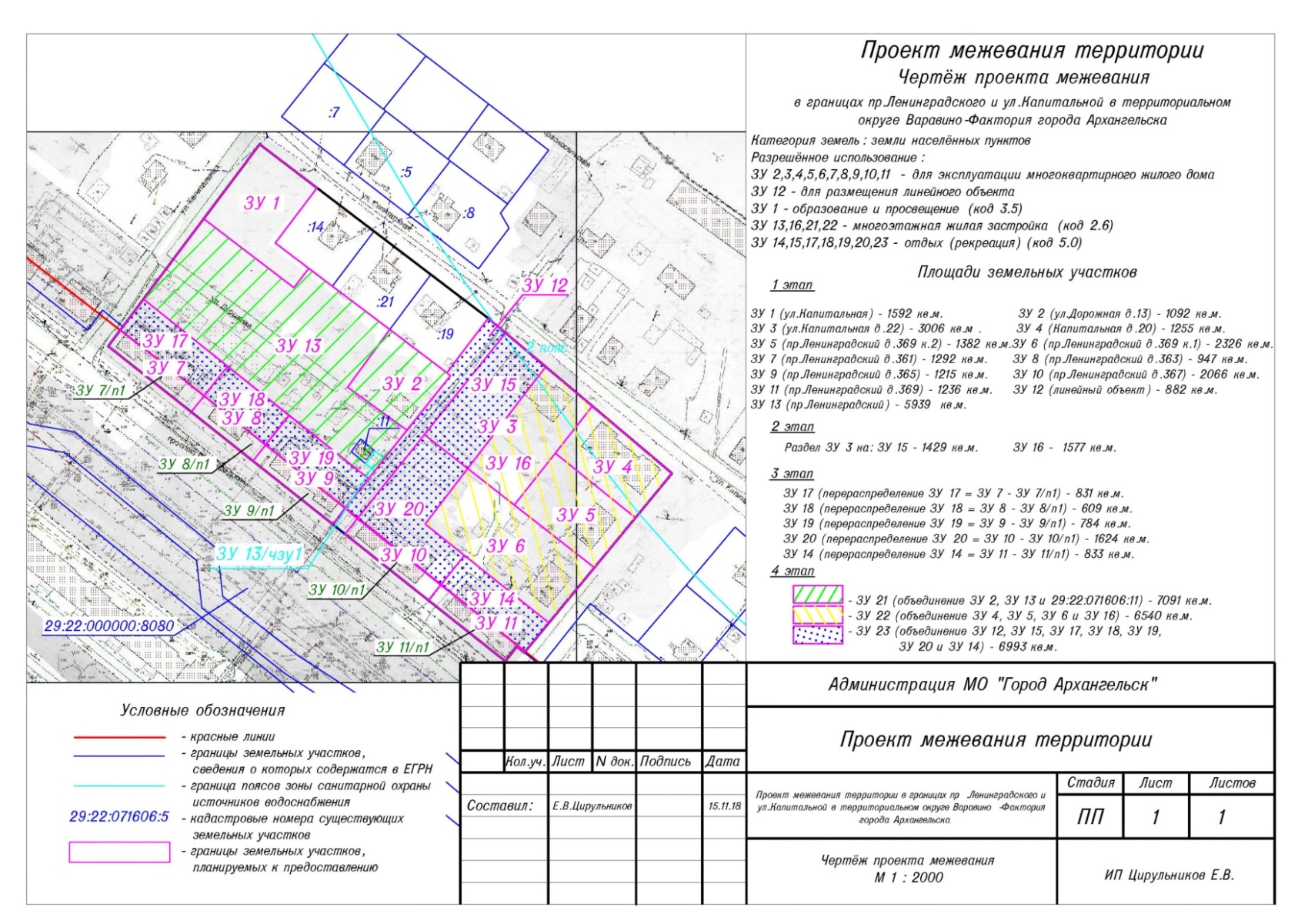 ____________Проектируемый земельный участок, обозначениеПроектная площадь, кв.мИсходные характеристикиПроектные характеристики12341 этап1 этап1 этап1 этап29:22:071606:ЗУ11592 кв.мЗемли государственной собственностиЗемли населенных пунктовРазрешенное использование:  для эксплуатации многоквартирного жилого дома29:22:071606:ЗУ21092 кв.мЗемли государственной собственностиЗемли населенных пунктовРазрешенное использование: для эксплуатации многоквартирного жилого дома 29:22:071606:ЗУ33006 кв.мЗемли государственной собственностиЗемли населенных пунктовРазрешенное использование: для эксплуатации многоквартирного жилого дома29:22:071606:ЗУ41255 кв.мЗемли государственной собственностиЗемли населенных пунктовРазрешенное использование: для эксплуатации многоквартирного жилого дома 29:22:071606:ЗУ51382 кв.мЗемли государственной собственностиЗемли населенных пунктовРазрешенное использование: для эксплуатации многоквартирного жилого дома123429:22:071606:ЗУ62326 кв.мЗемли государственной собственностиЗемли населенных пунктовРазрешенное использование: для эксплуатации многоквартирного жилого дома29:22:071606:ЗУ71292 кв.мЗемли государственной собственностиЗемли населенных пунктовРазрешенное использование: для эксплуатации многоквартирного жилого дома29:22:071606:ЗУ8947 кв.мЗемли государственной собственностиЗемли населенных пунктовРазрешенное использование: для эксплуатации многоквартирного жилого дома29:22:071606:ЗУ91215 кв.мЗемли государственной собственностиЗемли населенных пунктовРазрешенное использование: для эксплуатации многоквартирного жилого дома29:22:071606:ЗУ102066 кв.мЗемли государственной собственностиЗемли населенных пунктовРазрешенное использование: для эксплуатации многоквартирного жилого дома29:22:071606:ЗУ111236 кв.мЗемли государственной собственностиЗемли населенных пунктовРазрешенное использование: для эксплуатации многоквартирного жилого дома29:22:071606:ЗУ12882 кв.мЗемли государственной собственностиЗемли населенных пунктовРазрешенное использование: для размещения линейного объекта29:22:071606:ЗУ135939 кв.мЗемли государственной собственностиЗемли населенных пунктовРазрешенное использование: многоэтажная жилая застройка2 этап2 этап2 этап2 этап29:22:071606:ЗУ151429 кв.м29:22:071606:ЗУ3Земли населенных пунктовРазрешенное использование:для эксплуатации многоквартирного жилого домаЗемли населенных пунктовРазрешенное использование: отдых (рекреация)29:22:071606:ЗУ161577 кв.м29:22:071606:ЗУ3Земли населенных пунктовРазрешенное использование:для эксплуатации многоквартирного жилого домаЗемли населенных пунктовРазрешенное использование: многоэтажная жилая застройка3 этап3 этап3 этап3 этап29:22:071606:ЗУ17831 кв.м29:22:071606:ЗУ7 – 
:ЗУ7/ п1Земли населенных пунктовРазрешенное использование: отдых (рекреация)29:22:071606:ЗУ18609 кв.м29:22:071606:ЗУ8 – 
:ЗУ8/ п1Земли населенных пунктовРазрешенное использование: отдых (рекреация)29:22:071606:ЗУ19784 кв.м29:22:071606:ЗУ9 – 
:ЗУ9/ п1Земли населенных пунктовРазрешенное использование: отдых (рекреация)123429:22:071606:ЗУ201624 кв.м29:22:071606:ЗУ10 – :ЗУ10/ п1Земли населенных пунктовРазрешенное использование: отдых (рекреация)29:22:071606:ЗУ14833 кв.м29:22:071606:ЗУ11 – :ЗУ11/ п1Земли населенных пунктовРазрешенное использование: отдых (рекреация)4 этап4 этап4 этап4 этап29:22:071606:ЗУ217091 кв.м29:22:071606:ЗУ2 Земли населенных пунктовРазрешенное использование: для эксплуатации многоквартирного жилого дома;29:22:071606:ЗУ13Земли населенных пунктовРазрешенное использование: многоэтажная жилая застройка; 29:22:071606:11Земли населенных пунктовРазрешенное использование: эксплуатация трансформаторнойподстанции (ТП-162)Земли населенных пунктовРазрешенное использование: многоэтажная жилая застройка29:22:071606:ЗУ226540 кв.м29:22:071606:ЗУ4 Земли населенных пунктовРазрешенное использование: для эксплуатации многоквартирного жилого дома;29:22:071606:ЗУ5Земли населенных пунктовРазрешенное использование: для эксплуатации многоквартирного жилого дома;29:22:071606:ЗУ6Земли населенных пунктовРазрешенное использование: для эксплуатации многоквартирного жилого дома;29:22:071606:ЗУ16Земли населенных пунктовРазрешенное использование: многоэтажная жилая застройкаЗемли населенных пунктовРазрешенное использование: многоэтажная жилая застройка123429:22:071606:ЗУ236993 кв.м29:22:071606:ЗУ12Земли населенных пунктовРазрешенное использование: для размещения линейного объекта;29:22:071606:ЗУ15 Земли населенных пунктовРазрешенное использование: отдых (рекреация);29:22:071606:ЗУ17Земли населенных пунктовРазрешенное использование: отдых (рекреация);29:22:071606:ЗУ18Земли населенных пунктовРазрешенное использование: отдых (рекреация);29:22:071606:ЗУ19Земли населенных пунктовРазрешенное использование: отдых (рекреация);29:22:071606:ЗУ20Земли населенных пунктовРазрешенное использование: отдых (рекреация);29:22:071606:ЗУ14Земли населенных пунктовРазрешенное использование:отдых (рекреация)Земли населенных пунктовРазрешенное использование: отдых (рекреация)Проектируемая часть земельного участка, обозначениеПроектная площадь, кв.мИсходные характеристикиПроектныехарактеристики29:22:071606:ЗУ13/чзу139 кв.мЗемли государственной собственностиЧасть земельного участка образована 
в целях обеспечения земельного участка 29:22:071606:11 доступом к землям общего пользованияПроектируемый земельный участок, обозначениеКоординатыКоординатыКоординатыПроектируемый земельный участок, обозначениеXXY112329:22:071606:ЗУ129:22:071606:ЗУ1646771.782528846.0629:22:071606:ЗУ129:22:071606:ЗУ1646752.962528872.7829:22:071606:ЗУ129:22:071606:ЗУ1646727.162528854.8329:22:071606:ЗУ129:22:071606:ЗУ1646716.212528870.5229:22:071606:ЗУ129:22:071606:ЗУ1646707.162528864.1229:22:071606:ЗУ129:22:071606:ЗУ1646736.962528822.0129:22:071606:ЗУ229:22:071606:ЗУ2646689.872528908.2429:22:071606:ЗУ229:22:071606:ЗУ2646671.272528935.0029:22:071606:ЗУ229:22:071606:ЗУ2646670.012528936.7129:22:071606:ЗУ229:22:071606:ЗУ2646644.412528917.8729:22:071606:ЗУ229:22:071606:ЗУ2646663.012528890.1929:22:071606:ЗУ329:22:071606:ЗУ3646690.312528960.9229:22:071606:ЗУ329:22:071606:ЗУ3646658.602529001.5629:22:071606:ЗУ329:22:071606:ЗУ3646636.592528985.5529:22:071606:ЗУ329:22:071606:ЗУ3646612.302528967.8729:22:071606:ЗУ329:22:071606:ЗУ3646628.062528946.0729:22:071606:ЗУ329:22:071606:ЗУ3646642.862528925.9829:22:071606:ЗУ429:22:071606:ЗУ4646658.602529001.5629:22:071606:ЗУ429:22:071606:ЗУ4646629.472529038.9029:22:071606:ЗУ429:22:071606:ЗУ4646608.692529023.1029:22:071606:ЗУ429:22:071606:ЗУ4646636.592528985.5529:22:071606:ЗУ529:22:071606:ЗУ5646636.592528985.5529:22:071606:ЗУ529:22:071606:ЗУ5646608.692529023.1029:22:071606:ЗУ529:22:071606:ЗУ5646585.262529005.2929:22:071606:ЗУ529:22:071606:ЗУ5646612.302528967.8729:22:071606:ЗУ629:22:071606:ЗУ6646628.062528946.0729:22:071606:ЗУ629:22:071606:ЗУ6646612.302528967.8729:22:071606:ЗУ629:22:071606:ЗУ6646585.262529005.2929:22:071606:ЗУ629:22:071606:ЗУ6646559.432528985.6429:22:071606:ЗУ629:22:071606:ЗУ6646588.612528946.1029:22:071606:ЗУ629:22:071606:ЗУ6646602.152528927.7529:22:071606:ЗУ729:22:071606:ЗУ7646699.352528796.0329:22:071606:ЗУ729:22:071606:ЗУ7646670.322528835.3729:22:071606:ЗУ729:22:071606:ЗУ7646656.582528825.2329:22:071606:ЗУ729:22:071606:ЗУ7646648.952528819.5929:22:071606:ЗУ729:22:071606:ЗУ7646677.342528780.8229:22:071606:ЗУ729:22:071606:ЗУ7646685.262528786.3029:22:071606:ЗУ829:22:071606:ЗУ8646670.322528835.3729:22:071606:ЗУ829:22:071606:ЗУ8646649.102528864.1329:22:071606:ЗУ829:22:071606:ЗУ8646635.402528854.0229:22:071606:ЗУ829:22:071606:ЗУ8646627.822528848.4329:22:071606:ЗУ829:22:071606:ЗУ8646648.952528819.5929:22:071606:ЗУ829:22:071606:ЗУ8646656.582528825.2312329:22:071606:ЗУ9646649.102528864.1329:22:071606:ЗУ9646621.762528901.1829:22:071606:ЗУ9646608.052528891.0829:22:071606:ЗУ9646600.452528885.8029:22:071606:ЗУ9646627.822528848.4329:22:071606:ЗУ9646635.402528854.0229:22:071606:ЗУ10646603.622528897.0829:22:071606:ЗУ10646642.862528925.9829:22:071606:ЗУ10646628.062528946.0729:22:071606:ЗУ10646602.152528927.7529:22:071606:ЗУ10646588.612528946.1029:22:071606:ЗУ10646574.932528936.0129:22:071606:ЗУ10646567.632528930.6229:22:071606:ЗУ10646596.182528891.6329:22:071606:ЗУ11646588.612528946.1029:22:071606:ЗУ11646559.432528985.6429:22:071606:ЗУ11646545.922528975.3729:22:071606:ЗУ11646545.512528975.0629:22:071606:ЗУ11646547.982528971.4929:22:071606:ЗУ11646541.292528966.5829:22:071606:ЗУ11646567.632528930.6229:22:071606:ЗУ11646574.932528936.0129:22:071606:ЗУ12646696.752528952.7029:22:071606:ЗУ12646690.312528960.9229:22:071606:ЗУ12646642.862528925.9829:22:071606:ЗУ12646603.622528897.0829:22:071606:ЗУ12646608.052528891.0829:22:071606:ЗУ12646621.762528901.1829:22:071606:ЗУ12646644.412528917.8729:22:071606:ЗУ12646670.012528936.7129:22:071606:ЗУ12646671.272528935.0029:22:071606:ЗУ13646736.962528822.0129:22:071606:ЗУ13646707.252528863.9729:22:071606:ЗУ13646716.212528870.5229:22:071606:ЗУ13646708.532528881.5429:22:071606:ЗУ13646689.872528908.2429:22:071606:ЗУ13646663.012528890.1929:22:071606:ЗУ13646644.412528917.8729:22:071606:ЗУ13646621.762528901.1829:22:071606:ЗУ13646649.102528864.1329:22:071606:ЗУ13646670.322528835.3729:22:071606:ЗУ13646699.352528796.0329:22:071606:ЗУ13646639.552528897.0529:22:071606:ЗУ13646634.462528903.6829:22:071606:ЗУ13646628.612528899.5829:22:071606:ЗУ13646633.702528892.9412329:22:071606:ЗУ14646588.612528946.1029:22:071606:ЗУ14646559.432528985.6429:22:071606:ЗУ14646545.922528975.3729:22:071606:ЗУ14646574.932528936.0129:22:071606:ЗУ15646690.312528960.9229:22:071606:ЗУ15646675.642528979.7129:22:071606:ЗУ15646628.062528946.0729:22:071606:ЗУ15646642.862528925.9829:22:071606:ЗУ16646675.642528979.7129:22:071606:ЗУ16646658.602529001.5629:22:071606:ЗУ16646636.592528985.5529:22:071606:ЗУ16646612.302528967.8729:22:071606:ЗУ16646628.062528946.0729:22:071606:ЗУ17646699.352528796.0329:22:071606:ЗУ17646670.322528835.3729:22:071606:ЗУ17646656.582528825.2329:22:071606:ЗУ17646685.262528786.3029:22:071606:ЗУ18646670.322528835.3729:22:071606:ЗУ18646649.102528864.1329:22:071606:ЗУ18646635.402528854.0229:22:071606:ЗУ18646656.582528825.2329:22:071606:ЗУ19646649.102528864.1329:22:071606:ЗУ19646621.762528901.1829:22:071606:ЗУ19646608.052528891.0829:22:071606:ЗУ19646635.402528854.0229:22:071606:ЗУ20646642.862528925.9829:22:071606:ЗУ20646628.062528946.0729:22:071606:ЗУ20646602.152528927.7529:22:071606:ЗУ20646588.612528946.1029:22:071606:ЗУ20646574.932528936.0129:22:071606:ЗУ20646603.622528897.0829:22:071606:ЗУ21646736.962528822.0129:22:071606:ЗУ21646707.162528864.1229:22:071606:ЗУ21646716.212528870.5229:22:071606:ЗУ21646708.532528881.5429:22:071606:ЗУ21646689.872528908.2429:22:071606:ЗУ21646671.272528935.0029:22:071606:ЗУ21646670.012528936.7129:22:071606:ЗУ21646644.412528917.8729:22:071606:ЗУ21646621.762528901.1829:22:071606:ЗУ21646649.102528864.1329:22:071606:ЗУ21646670.322528835.3729:22:071606:ЗУ21646699.352528796.0312329:22:071606:ЗУ22646675.642528979.7129:22:071606:ЗУ22646658.602529001.5629:22:071606:ЗУ22646629.472529038.9029:22:071606:ЗУ22646608.692529023.1029:22:071606:ЗУ22646585.262529005.2929:22:071606:ЗУ22646559.432528985.6429:22:071606:ЗУ22646588.612528946.1029:22:071606:ЗУ22646602.152528927.7529:22:071606:ЗУ22646628.062528946.0729:22:071606:ЗУ23646699.352528796.0329:22:071606:ЗУ23646670.322528835.3729:22:071606:ЗУ23646649.102528864.1329:22:071606:ЗУ23646621.762528901.1829:22:071606:ЗУ23646644.412528917.8729:22:071606:ЗУ23646670.012528936.7129:22:071606:ЗУ23646671.272528935.0029:22:071606:ЗУ23646696.752528952.7029:22:071606:ЗУ23646690.312528960.9229:22:071606:ЗУ23646675.642528979.7129:22:071606:ЗУ23646628.062528946.0729:22:071606:ЗУ23646602.152528927.7529:22:071606:ЗУ23646588.612528946.1029:22:071606:ЗУ23646559.432528985.6429:22:071606:ЗУ23646545.922528975.3729:22:071606:ЗУ23646574.932528936.0129:22:071606:ЗУ23646603.622528897.0829:22:071606:ЗУ23646608.052528891.0829:22:071606:ЗУ23646635.402528854.0229:22:071606:ЗУ23646656.582528825.2329:22:071606:ЗУ23646685.262528786.30Проектируемая часть земельного участка, обозначениеКоординатыКоординатыПроектируемая часть земельного участка, обозначениеXY29:22:071606:ЗУ13/чзу1646634.462528903.6829:22:071606:ЗУ13/чзу1646631.192528908.1229:22:071606:ЗУ13/чзу1646625.442528903.8929:22:071606:ЗУ13/чзу1646628.612528899.58